Visitor Sign In SheetVisitor Sign In SheetVisitor Sign In SheetVisitor Sign In SheetVisitor Sign In SheetVisitor Sign In SheetVisitor Sign In SheetDate: Visitor’s NameVisitor’s NameReason for VisitPhone #Time InTime OutSignature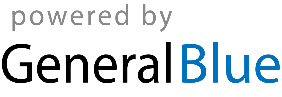 